Name: _____________________________Homeroom: __________ Date: ________ 4.1Introduction to Physical and Chemical Changes Homework (SPI.9.8)Part I: Defining Physical and Chemical Changes1. Fill in the table below with the appropriate missing information to describe physical and chemical changes.2. Fill in the following Venn diagram with similarities and differences between physical and chemical changes:Part II: Common Outcomes of Chemical Changes List the common outcomes of all chemical changes. (Use your notes if you need help!)1.2. 3. 4.2. A campfire is a chemical change.  List three pieces of evidence from the campfire (thinking about the common outcomes of chemical changes and clues that chemical changes have occurred to explain why a campfire is a chemical change.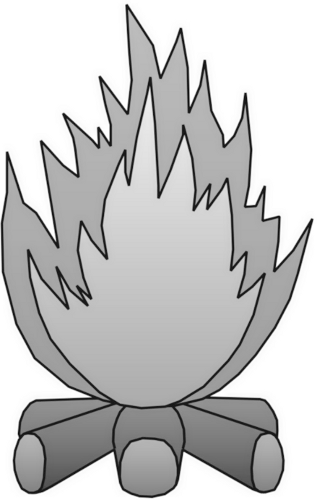 Part III: Classify Physical or Chemical ChangesIdentify the following reactions by writing a C if the change is chemical and a P if it is physical.1. ____ A bowl of cereal and milk 2. ____ Ripping a piece of money 3. ____ Roasting a marshmallow 4. ____ Fireworks 5. ____ Using hot glue6. ____ Mixing baking soda and vinegar 7.  ____ Lighting a match 8. ____ Crushing aluminum cans 9. ____ Shredding paper10.____ An iron nail rusts11. ____ Molding clay 12. ____ Cutting an egg 13. ____ A rotting ham14. ____ Grinding rocks into sand15. ____ Stirring lemonade16. ____ Ice melts17.  ____ Burning a candle18. ____ You heat a pot of water for cooking19. ____ A new product is formed when two substances combine20.____ Salt and pepper are mixed21. ____ Tearing a office referral form22. ____ Burning a piece of paper 23. ____ Milk goes sour24. ____ Chopping wood25. ____ Digesting your foodPhysical ChangesChemical ChangesNew substance formed?Is composition or identity altered?Are the reversible?Do their products have new properties?Are chemical bonds created?Do their particles change?Evidence of Change